УТВЕРЖДАЮ:Директор муниципального автономногообщеобразовательного учреждениясредней общеобразовательной школы №44__________________             А.Г.Расторгуева30.08.2019гПОЛОЖЕНИЕ О ПРОЕКТНОЙ ДЕЯТЕЛЬНОСТИ ОБУЧАЮЩИХСЯ Общие положения1.1 Настоящее Положение разработано на основе основной образовательной программы основного общего образования Муниципального автономного общеобразовательного учреждения средней общеобразовательной школы № 44 (далее – МАОУ СОШ № 44) в соответствии с требованиями Федерального государственного стандарта основного общего образования.1.2. Настоящее Положение определяет основы организации работы над индивидуальным проектом и особенности оценки индивидуального проекта.1.3.	Выполнение индивидуального проекта обязательно для каждого обучающегося 9 класса.1.4. Индивидуальный проект (далее - проект) представляет собой учебный проект, выполняемый обучающимся в рамках одного или нескольких учебных предметов с целью демонстрации своих достижений в самостоятельном освоении содержания и методов избранных областей знаний й и/или видов деятельности и способности проектировать и осуществлять целесообразную и результативную деятельность (учебно-познавательную, конструкторскую, социальную, художественно-творческую и иную).1.5.	Проект может носить предметную, метапредметную, межпредметную направленность.1.6. Для организации проектной деятельности каждый учитель-предметник, педагог- организатор, педагог – психолог определяет тематику проектов по своей области знаний.1.7. Настоящее Положение является локальным актом МАОУ СОШ № 44, разработанным с целью разъяснения принципов и особенностей организации работы над индивидуальным проектом.Цели и задачи индивидуального проекта2.1.1. Цели индивидуального проекта для обучающегося:- демонстрация достижений самостоятельного освоения обучающимся избранных предметных областей, способности проектировать и осуществлять целесообразную и результативную деятельность (учебно-познавательную, конструкторскую, социальную, художественно-творческую, иную); - формирование различных ключевых компетенций, под которыми в современной педагогике понимаются комплексные свойства личности, включающие взаимосвязанные знания, умения, ценности, а также готовность мобилизовать их в необходимой ситуации;- овладение опытом проектной деятельности, способствующей развитию самостоятельности, инициативности, ответственности, повышению мотивации и эффективности учебной деятельности.2.1.2. Цели индивидуального проекта для преподавателей:- внедрение новых педагогических технологий в учебно-воспитательный процесс образовательного учреждения для развития познавательных навыков учащихся, умений самостоятельно конструировать свои знания, ориентироваться в информационном пространстве, развития их критического мышления, умения увидеть, сформулировать и решить проблему.2.2. Задачи индивидуального проекта для обучающегося:- научиться планировать (обучающийся должен уметь чётко определить цель, описать основные шаги по её достижению, концентрироваться на достижении цели, на протяжении всей работы); - сформировать умение сбора и обработки информации (обучающийся должен уметь выбрать подходящую информацию и правильно её использовать);- развивать умения анализировать, творчески и критически мыслить;- развивать умение составлять письменный отчет о самостоятельной работе над проектом (составлять план работы, четко оформлять и презентовать информацию, иметь понятие о библиографии); - формировать и развивать навыки публичного выступления;- формировать позитивное отношение к своей деятельности (проявлять инициативу,  выполнять работу в срок в соответствии с установленным планом).- обеспечить   развитие   универсальных  компетентностей   (мыслительных,              деятельностных, коммуникативных, информационных), общеучебных навыков              (интеллектуальных, организационных, коммуникативных), проектных умений              (проблематизация, целеполагание, планирование, реализация плана, самоанализ и              рефлексия).3. Содержательный раздел3.1. Требования к подготовке индивидуального проекта Выбор темы:3.1.1. обучающиеся выбирают тему проекта, либо из перечня предлагаемых тем, либо  формулируют ее сами, при этом тема, предложенная обучающимся, согласуется с руководителем проектной деятельности в данной области;3.1.2. темы проектных работ должны быть выполнимыми, соответствовать возрасту,  способностям и возможностям обучающихся;3.1.3.  темы проектов размещаются на информационном стенде школы;3.1.4. тема проекта утверждается приказом директора МАОУ СОШ № 44.3.2.	Классификация индивидуальных проектов3.2.1.  по направлениям:- информационное (поисковое) или исследовательское: его целью является сбор информации, исследование какой-либо проблемы;- практико-ориентированное или продукционное: имеет на выходе конкретный  продукт, направленный на решение какой-либо проблемы, или на практическое  воплощение в жизнь какой-либо идеи; -творческое: это направление нацелено на создание какого-то творческого продукта;-социальное: направленно на повышение гражданской активности обучающихся и  населения.3.2.2.  по видам:- Социально - ориентированный проект нацелен на решение социальных задач, отчетные материалы по социальному проекту могут включать как тексты, так и мультимедийные продукты, видео-, фото и аудио материалы;- Исследовательский проект по структуре напоминает научное исследование. Он включает в себя обоснование актуальности выбранной темы, постановку задачи исследования, обязательное выдвижение гипотезы с последующей её проверкой, обсуждение и анализ полученных результатов. При выполнении проекта должны использоваться методы современной науки: лабораторный эксперимент, моделирование, социологический опрос и иное.- Информационный проект направлен на сбор информации о каком-либо объекте ил явлении с целью анализа, обобщения и представления информации для широкой аудитории. Такие проекты требуют хорошо продуманной структуры и возможности её коррекции по ходу работы.Выходом проекта может быть публикация в СМИ, в том числе в сети Интернет, эссе, реферат, аналитические материалы, обзорные материалы, отчёты о проведённых исследованиях, стендовый доклад, мультимедийный продукт.- Творческий проект предполагает максимально свободный и нетрадиционный подход к его выполнению и презентации результатов. Это могут быть альманахи, театрализации, спортивные игры, видеофильмы, прозаическое или стихотворное произведение, инсценировки, художественная декламация, исполнение музыкального произведения, компьютерная анимация и иное.- Конструкторский проект (технический проект) - материальный объект, макет, иное конструкторское изделие, с полным описанием и научным обоснованием его изготовления и применения.3.3.	Назначение руководителя3.3.1. Руководителем проекта может быть педагог школы.3.3.2. Мнение обучающегося учитывается при выборе руководителя проекта. 3.3.3. Руководитель проекта обеспечивает руководство, условия для реализации выбранного проекта, организует краткое описание хода выполнения проекта и полученных результатов, предлагает варианты поиска информации.3.4. Координатор проектовКоординаторами проектов являются заместители директора по учебно-воспитательной Работе.. В задачу координатора входит:- организация консультаций и оказание методической помощи педагогам школы в ходе выполнения проектов;- контроль своевременности выполнения этапов проектов.3.5. Этапы проекта:3.5.1.	Подготовка:-формулировка темы учебного проекта и тем исследований обучающихся;-разработка основополагающего вопроса и проблемных вопросов учебной темы.3.5.2.	Планирование:-определение источников необходимой информации; -определение способов сбора и анализа информации;-определение способа представления результатов (формы проекта); -установление процедур и критериев оценки результатов проекта; -распределение задач (обязанностей) между участниками проекта.3.5.3.	Выполнение проекта:-сбор и уточнение информации (основные	инструменты:	интервью,	опросы, наблюдения,эксперименты и т.п.);-выявление и обсуждение альтернатив, возникших в ходе выполнения проекта;-выбор оптимального варианта хода проекта;-поэтапное выполнение исследовательских задач проекта.3.5.4.	Выводы:-анализ информации;-формулирование выводов.3.5.5. Обобщающий этап (оформление результатов):- доработка проектов с учетом замечаний и предложений - формирование групп рецензентов, оппонентов и «внешних» экспертов - подготовка к публичной защите проектов;- подготовка отчета о ходе выполнения проекта с объяснением полученных результатов (возможные формы отчета: устный отчет, устный отчет с демонстрацией материалов, письменный отчет);- генеральная репетиция публичной защиты проектов;- анализ выполнения проекта, достигнутых результатов (успехов и неудач) и причин этого.3.5.6.  Представление (защита) проекта и оценка его результатов:-подготовка отчета о ходе выполнения проекта с объяснением полученных результатов (возможные формы отчета: устный отчет, устный отчет с демонстрацией материалов, письменный отчет); -анализ выполнения проекта, достигнутых результатов (успехов и неудач) и причин этого.3.5.7. Заключительный этап:-публичная защита проектов осуществляется дистанционно либо очно на уроках, в рамках внеурочной деятельности, школьной конференции, результаты выполнения проекта оцениваются по итогам  рассмотрения комиссией представленного продукта с краткой пояснительной запиской,  презентации обучающегося и отзыва руководителя.3.6.	Сроки выполнения проекта3.6.1. Проект должен быть выполнен обучающимися в течение одного года (9 класс). Защита проводится до завершения III четверти.Требования к содержанию, оформлению и предъявлению проекта4.1.  Тема работы должна быть сформулирована грамотно и отражать содержание проекта.4.2. Структура проекта содержит в себе: титульный лист, оглавление, введение, основную часть, заключение, список литературы. Введение включает в себя ряд следующих положений:-проект начинается с обоснования актуальности выбранной темы. Здесь показывается, что уже известно в науке и практике и что осталось нераскрытым и предстоит сделать в данных условиях. На этой основе формулируется противоречие, на раскрытие которого направлен данный проект. На основании выявленного противоречия может быть сформулирована проблема;-устанавливается цель работы; цель - это то, что необходимо достигнуть в результате работы над проектом;-формулируются конкретные задачи, которые необходимо решить, чтобы достичь цели;-далее указываются методы и методики, которые использовались при разработке проекта;-завершают проект введением разделов - «На защиту выносится», «Новизна проекта», «Практическая значимость».4.3. Основная часть проекта может состоять из одного или двух разделов. Первый, как правило, содержит теоретический материал, а второй – экспериментальный (практический).4.4. В заключении формулируются выводы, описывается, достигнуты ли поставленные цели, решены ли задачи.4.5.  Общие требования к оформлению проектно-исследовательских работ:-работа выполняется на листах стандарта А 4, шрифтом Times New Roman, размером шрифта 12, пунктов с интервалом между строк- 1,5; размер полей: верхнее - 2см., нижнее - 1,5 см., левое - 3см., правое - 2 см.;-титульный лист считается первым, но не нумеруется;-каждая новая глава начинается с новой страницы, точка в конце заголовка, располагаемогопосередине строки, не ставится;-все разделы плана (названия глав, выводы, заключение, список литературы, каждое приложение) начинаются с новых страниц;-все сокращения в тексте должны быть расшифрованы.4.6. Объем текста исследовательской работы, включая формулы и список литературы, не должен быть менее 8 машинописных страниц.     Для приложений может быть отведено дополнительно не более 7 стандартных страниц. Основной текст работы нумеруется арабскими цифрами, страницы приложений - арабскими цифрами.4.7. Общим требованием ко всем работам является необходимость соблюдения норм и правил цитирования, ссылок на различные источники. В случае заимствования текста работы (плагиата) без указания ссылок на источник проект к защите не допускается.4.8. Форма работы должна соответствовать содержанию. Не принято излагать текст от первого лица. Текст теоретической части должен быть написан в неопределенном наклонении («рассматривается», «определяется» и т.п.).        В работе должна прослеживаться научность и литературность языка. Письменная речь должна быть орфографически грамотной, пунктуация соответствовать правилам, словарный и грамматический строй речи разнообразен, речь выразительна. Культура оформления определяется тем, насколько она аккуратно выполнена, содержит ли она наглядный материал (рисунки, таблицы, диаграммы и т.п.). В оформлении работы должен быть выдержан принцип необходимости и достаточности. Перегрузка «эффектами» ухудшает качество работы.4.9.  Перечень использованной литературы оформляется в соответствии с требованиями ГОСТа: в алфавитном порядке: фамилии авторов, наименование источника, место и год издания, наименование издательства, количество страниц. Если используются статьи из журналов, то указывается автор, наименование статьи, наименование журнала, номер и год выпуска и номера страниц, на которых напечатана статья. В тексте работы должна быть ссылка на тот или иной источник (номер ссылки соответствует порядковому номеру источника в списке литературы).Оценивание индивидуального образовательного проекта5.1. Общие критерии оценки проектной работы:-способность к самостоятельному приобретению знаний и решению проблемы, которая проявляется в умении поставить проблему и выбрать адекватные способы её решения, включая поиск и обработку информации, формулировку выводов и/или обоснование и реализацию/апробацию принятого решения, обоснование и создание модели, прогноза, модели, макета, объекта, творческого решения и т.п. Данный критерий в целом включает оценку сформированности познавательных учебных действий.-сформированность предметных знаний и способов действий, проявляющаяся в умении раскрыть содержание работы, грамотно и обоснованно в соответствии с рассматриваемой проблемой/темой использовать имеющиеся знания и способы действий.-сформированность регулятивных действий, проявляющаяся в умении самостоятельно планировать и управлять своей познавательной деятельностью во времени, использовать ресурсные возможности для достижения целей, осуществлять выбор конструктивн ых стратегий в трудных ситуациях.-сформированность коммуникативных действий, проявляющаяся в умении ясно изложить и оформить выполненную работу, представить её результаты, аргументированно ответить на вопросы.5.2. Критерии оценки проектной деятельностиМеханизм оценивания5.2.1. Содержание каждого критерия раскрывается с помощью дескрипторов - уровней достижения обучающегося по каждому критерию.5.2.2. Руководитель проекта знакомит обучающегося с критериями оценивания проекта перед началом работы над проектом, чтобы обучающийся мог провести самооценку деятельности в ходе выполнения проекта.5.2.3. Руководитель проекта оценивает проект учащегося, при этом итоги выполнения проекта подводятся путем определения уровня сформированности навыков проектной деятельности: базового или повышенного. Базовый уровень определяется при получении обучающимся отметки «3», повышенный уровень - при получении обучающимся отметок «4» или «5».5.2.3. Отметка за выполнение проекта выставляется в классном журнале в графу «Проектная деятельность».5.3.	Критерии оценки отдельных этапов выполнения проекта:5.3.1. После ознакомления с индивидуальным проектом руководитель проекта \ член жюри оценивает отдельные этапы выполнения работы с помощью дескрипторов, баллы, набранные по всем критериям складываются, приравниваются к определенной отметке по приведенной ниже таблице.5.3.2. Максимально возможное количество баллов, включая защиту проекта (очно \  дистанционно), 54 баллТаблица перевода баллов в отметкиКритерий 1. Выбор темы и постановка цели проекта (максимум 3 балла).Критерий 2. Самостоятельность в постановке проблемы и определении путей ее решения (максимально 3 балла)Критерий 3. Планирование, определение путей достижения целей проекта (планирование) (максимум 3 балла)Критерий 4. Глубина раскрытия темы проекта, знание предмета (максимум 3 балла)Критерий 5. Разнообразие источников информации, целесообразность их использования (максимум 6 баллов, баллы суммируются)Критерий 6. Соответствие выбранных способов работы цели и содержанию проекта (максимум 3)Критерий 7. Анализ хода проведения проектной работы, выводы и перспективы (максимум 3 балла).Критерий 8. Личная заинтересованность автора, творческий подход к работе (максимум 3 балл)Критерий 9. Соответствие требованиям оформления письменной части (максимум 6 баллов, баллы суммируются). Описание проведенной работы обучающимся представлено в документе Word (критерий 9). Критерий 10. Качество презентации проекта или демонстрационного материала (максимум 8 баллов, баллы суммируются).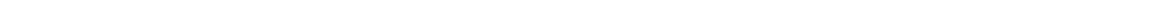 Критерий 11. Качество проектного продукта (максимум 10 баллов, баллы суммируются)Итоговый максимальный балл — 54 балл.Перевод баллов в отметку:48-54  балла – отлично37-47  баллов - хорошобаллов - удовлетворительно-  балла и менее - неудовлетворительно6.Защита проекта6.1.  Презентация и защита индивидуальных проектов проводится в мае месяце текущего года;6.2.1. Для проведения оценки проектной деятельности учащихся создается специальная комиссия, в состав которой могут входить учителя, педагоги дополнительного образования, педагоги -психологи, администрация образовательного учреждения и иные квалифицированные работники. Количество членов комиссии не должно быть менее 2-х и более 7 человек.6.2.2. Состав комиссии для оценки индивидуальных проектов утверждается приказом директора МАОУ СОШ № 446.3. Процедура защиты в дистанционном формате состоит из создания презентации к проекту и его краткое описание в документе Word. Процедура защиты в очном формате состоит из создания презентации к проекту, его краткое описание в документе Word, публичной защите.6.4. Проектная деятельность оценивается по критериям оценки содержания проекта (дескрипторы) -  оценивается жюри дистанционно либо очно.Кроме того, комиссия дает заключение об уровне сформированности навыков проектной деятельности (критерии итоговой оценки индивидуального проекта базового и повышенного уровня).7.  Документация7.1. Для обучающихся7.1.1.	Индивидуальный план выполнения проекта:7.2. Для руководителя проекта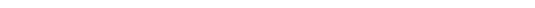 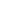 7.2.1. Индивидуальный план выполнения проекта для каждого обучающегося.7.2.2. Протокол оценки индивидуального проекта обучающихся 9__ класса7.3. Для классного руководителя7.3.1. Результаты оценки индивидуального проекта. Отметка за выполнение проекта выставляется руководителем проекта в свободную графу журнала «Индивидуальный проект» предметной области и учитывается при выставлении отметки за 4 четверть.Права и ответственность сторонРуководитель индивидуального проекта должен:-совместно с обучающимся определить тему и план работы по индивидуальному образовательному проекту;-совместно с обучающимся определить цель работы, этапы, сроки, методы работы, источники необходимой информации;-мотивировать обучающего на выполнение работы по индивидуальному образовательному проекту;-оказывать помощь обучающемуся по вопросам планирования, методики, формирования и представления результатов исследования;-контролировать выполнение обучающимся плана работы по выполнению индивидуального образовательного проекта.Руководитель индивидуального проекта имеет право:-требовать от обучающего своевременного и качественного выполнения работы; -использовать в своей работе имеющиеся в школе информационные ресурсы;-обращаться к администрации школы в случае систематического несоблюдения сроков реализации плана индивидуального образовательного проекта.Обучающийся должен:-выбрать тему индивидуального образовательного проекта;-посещать консультации и занятия по индивидуальному образовательному проекту;-ответственно относиться к требованиям и рекомендациям руководителя индивидуального образовательного проекта.Обучающийся имеет право:-на консультацию и информационную поддержку руководителя на любом этапе выполнения индивидуального образовательного проекта;-использовать для выполнения индивидуального образовательного проекта ресурсы школы.Классный руководитель обучающихся, выполняющих индивидуальный проект, обязан:- осуществлять контроль 100% охвата обучающихся 9-х классов проектной деятельностью;- информировать родителей о ходе выполнения обучающимися индивидуальных проектов;- координировать взаимодействие руководителей проектов и обучающихся с целью    успешного выполнения индивидуальных проектов.Этапы проектаЭтапы проектаСроки выполненияПодготовкаПодготовкапервая декада ноябряПланированиеПланированиеВторая неделя ноябряВыполнение проектаВыполнение проектаноябрь - январьОформление результатовОформление результатовфевральДоработка проектов и подготовка к публичной защитеДоработка проектов и подготовка к публичной защитедо конца февраляЗащита проектов в дистанционном режимеЗащита проектов в дистанционном режимемай3.6.2. Промежуточный контроль:3.6.2. Промежуточный контроль:Подготовка и планированиеПодготовка и планированиевторая декада ноябряРезультаты работы над проектомРезультаты работы над проектомдекабрь-январьПроцентыОтметки1-23224-36337-47448-545ДескрипторБаллЦель не сформулирована0Цель сформулирована, но не обоснована1Цель ясно сформулирована и обоснована в общих чертах2Цель определена, ясно сформулирована, четко обоснована и реально достижима3ДескрипторБаллПроблема и пути ее решения самостоятельно не выявлены0Проблема  поставлена  с  помощью  руководителя,  самостоятельно определены возможные пути решения1Проблема поставлена с незначительной помощью руководителя, самостоятельно определены не менее двух возможных путей решения проблемы; продемонстрирована способность приобретать новые знания и/или осваивать новые способы действий, достигать более глубокого понимания изученного ____      2Проблема и пути ее решения выявлены самостоятельно; продемонстрирована способность на этой основе приобретать новые знания и/или осваивать новые способы действий, достигать более глубокого понимания проблемы3ДескрипторБаллПлан достижения цели отсутствует0Имеющийся план не обеспечивает достижения поставленной цели1Краткий план состоит из основных этапов проекта2Развернутый план состоит из основных этапов и всех необходимых промежуточных шагов по достижению цели3ДескрипторБаллТема проекта не раскрыта0Тема проекта раскрыта фрагментарно1Тема проекта раскрыта, автор показал знание темы в рамках школьной программы2Тема проекта раскрыта исчерпывающе, автор продемонстрировал глубокие знания, выходящие за рамки школьной программы   3ДескрипторБаллИспользована подходящая информация3Использована неподходящая информация0Большая часть представленной информации не относится к теме работы1Работа содержит незначительный объем подходящей информации из ограниченного числа источников2Работа содержит достаточно полную информацию из разнообразных источников3Использованы интернет - источники без переработки автором1Интернет - источники переработаны автором2Оформление ссылки на источники соответствует требованиям1ДескрипторБаллЗаявленные в проекте цели не достигнуты0Значительная часть используемых способов работы не соответствует теме и цели проекта1Использованные способы работы соответствуют теме и цели проекта, но являются недостигнутыми22Способы работы достаточны и использованы уместно и эффективно, цели проекта достигнуты3ДескрипторБаллНе предприняты попытки проанализировать ход и результат работы0Анализ заменен кратким описанием хода и порядка работы1Представлен развернутый обзор работы по достижению целей, заявленных в проекте2Представлен исчерпывающий анализ ситуаций, складывавшихся в ходе работы, сделаны3необходимые  выводы,  намечены  перспективы  работы,  Излагая  конкретные  данные,доказано и показано, как они были получены, проверены, уточнены, чтобы изложение былодостоверным. Изложение мысли должно быть понятным, правильно сформулированным ипоказывать то, что было открыто или выявлено автором исследованияДескрипторРабота шаблонная, показывающая формальное отношение автора000Автор проявил интерес к проектной работе111Работа самостоятельная, демонстрирует заинтересованность автора к выбранной теме222Работы характеризуется авторскими идеями333ДескрипторБалл Письменная часть проекта присутствует (комментарии к слайдам)3Письменная часть проекта отсутствует0В письменной части работы отсутствует значительная часть структурных элементов1В письменной части работы отсутствует незначительная часть структурных элементов2В письменной части присутствуют все структурные элементы3ДескрипторБаллБаллКачество презентации проектаПрезентация отсутствует00Содержание презентации:00• повторяет текст выступления;00• дополняет тему выступления11Информационное наполнение слайдов:00• перегружено;00• информационная перегруженность отсутствует11Оформление презентацииОбъем текста на слайдах удобен для восприятия22Цветовое решение не мешает восприятию информации22Эффекты анимации уместны22ДескрипторБаллБаллПроектный продукт отсутствуетПроектный продукт отсутствует0Проектный продукт не соответствует требованиям качества (соответствие заявленным целям)Проектный продукт не соответствует требованиям качества (соответствие заявленным целям)Проектный продукт не соответствует требованиям качества (соответствие заявленным целям)Проектный продукт не соответствует требованиям качества (соответствие заявленным целям)11Проектный продукт соответствует требованиям качества:Проектный продукт соответствует требованиям качества:соответствие заявленным целям;соответствие заявленным целям;22соответствие заявленным целям, эстетика;соответствие заявленным целям, эстетика;33соответствие заявленным целям, эстетика, удобство использованиясоответствие заявленным целям, эстетика, удобство использования44Продукт имеет практическую значимостьПродукт имеет практическую значимость22Продукт имеет практическую значимость, может быть использован неоднократноПродукт имеет практическую значимость, может быть использован неоднократноПродукт имеет практическую значимость, может быть использован неоднократноПродукт имеет практическую значимость, может быть использован неоднократно44Продукт имеет практическую значимость, может быть использован неоднократно в разных сферах Продукт имеет практическую значимость, может быть использован неоднократно в разных сферах Продукт имеет практическую значимость, может быть использован неоднократно в разных сферах Продукт имеет практическую значимость, может быть использован неоднократно в разных сферах Продукт имеет практическую значимость, может быть использован неоднократно в разных сферах 6КритерийУровни сформированностиПроектной деятельностиСамостоятельноеприобретение знанийи решение проблемБазовыйПовышенныйСамостоятельноеприобретение знанийи решение проблемРабота в целом свидетельствует оРабота в целом свидетельствует о способностиСамостоятельноеприобретение знанийи решение проблемспособности самостоятельно с опорой насамостоятельно ставить проблему и находить пути еёСамостоятельноеприобретение знанийи решение проблемпомощь руководителя ставить проблему ирешения; продемонстрировано свободное владениеСамостоятельноеприобретение знанийи решение проблемнаходить пути её решения;логическими операциями, навыками критическогоСамостоятельноеприобретение знанийи решение проблемпродемонстрирована способностьмышления, умение самостоятельно мыслить;Самостоятельноеприобретение знанийи решение проблемприобретать новые знания и/или осваиватьпродемонстрирована способность на этой основеСамостоятельноеприобретение знанийи решение проблемновые способы действий, достигать болееприобретать новые знания и/или осваивать новыеСамостоятельноеприобретение знанийи решение проблемглубокого понимания изученногоспособы действий, достигать более глубокогоСамостоятельноеприобретение знанийи решение проблемпонимания проблемыЗнаниепредметаПродемонстрировано свободное владение предметом проектной деятельностиЗнаниепредметаПродемонстрировано понимание содержанияЗнаниепредметавыполненной работы. В работе и в ответах наЗнаниепредметавопросы по содержанию работыЗнаниепредметаотсутствуют грубые ошибкиРегулятивныедействияПродемонстрированы навыки определенияРабота тщательно спланирована и последовательно реализована своевременно.Регулятивныедействиятемы и планирования работы.этапы обсуждения и представления. Контроль и коррекция осуществлялись самостоятельноРегулятивныедействияРабота доведена до конца и представленаРегулятивныедействиякомиссии;Регулятивныедействиянекоторые этапы выполнялись под контролемРегулятивныедействияи при поддержке руководителя. При этомРегулятивныедействияпроявляются отдельные элементы самооценкиРегулятивныедействияи самоконтроля обучающегосяКоммуникацияПродемонстрированы навыки оформленияТема ясно определена и пояснена.Коммуникацияпроектной работы и пояснительной записки, аТекст/сообщение хорошо структурированы.Коммуникациятакже подготовки простой презентации.Все мысли выражены ясно,КоммуникацияАвтор отвечает на вопросылогично, последовательно, аргументированно.КоммуникацияРабота/сообщение вызывает интерес. АвторКоммуникациясвободно отвечаетКоммуникацияна вопросы.ЭтапыВиды деятельностиПодписьДатаруководителяДатаПланируема яфактическидата исполненияПодготовкаВыбор темы учебного проекта и тем исследованийобучающихся;Разработка основополагающего вопроса ипроблемных вопросов учебной темыПланированиеФормулировка задач, которые следует решить;Выбор средств и методов решения задач;Определение последовательности и сроков работПроцессСамостоятельная работапроектированияОформление записки, плакатов, презентации и др.Оформление записки, плакатов, презентации и др.ИтогДостигнутый результатДостигнутый результатОформлениеОформлениеЗащита№Ф. И. учащегосяТема и тип проектаКритерии (баллы)Критерии (баллы)Критерии (баллы)Критерии (баллы)Критерии (баллы)Критерии (баллы)Критерии (баллы)Критерии (баллы)Критерии (баллы)Критерии (баллы)Критерии (баллы)Критерии (баллы)Критерии (баллы)Оценка№Ф. И. учащегосяТема и тип проекта1234567891011Сумма балловПеревод в %12